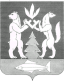 АДМИНИСТРАЦИЯ КРАСНОСЕЛЬКУПСКОГО РАЙОНАПОСТАНОВЛЕНИЕ«19» апреля 2023 г.                                                                                         № 101-Пс. КрасноселькупОб утверждении Порядка постановки и снятия с профилактического учета несовершеннолетних и семей, находящихся в социально опасном положении, в комиссии по делам несовершеннолетних и защите их прав Администрации Красноселькупского районаВ целях реализации Федерального закона от 24.06.1999 № 120-ФЗ «Об основах системы профилактики безнадзорности и правонарушений несовершеннолетних», законов Ямало-Ненецкого автономного округа от 28.12.2005 № 106-ЗАО «О наделении органов местного самоуправления отдельными государственными полномочиями Ямало-Ненецкого автономного округа по профилактике безнадзорности и правонарушений несовершеннолетних», от 08.10.2010 № 98-ЗАО «О комиссиях по делам несовершеннолетних и защите их прав» и совершенствования работы по координации деятельности комиссии по делам несовершеннолетних и защите их прав Администрации Красноселькупского района, руководствуясь Уставом муниципального округа Красноселькупский район Ямало-Ненецкого автономного округа, Администрация Красноселькупского района постановляет:1. Утвердить прилагаемый Порядок постановки и снятия с профилактического учета несовершеннолетних и семей, находящихся в социально опасном положении, в  комиссии по делам несовершеннолетних и защите их прав Администрации Красноселькупского района. 2. Признать утратившим силу постановление Администрации муниципального образования Красноселькупский район  от 28.02.2019 № П-68 «Об утверждении Порядка постановки и снятия с профилактического учета несовершеннолетних и семей, находящихся в социально опасном положении в районной комиссии по делам несовершеннолетних и защите их прав Администрации муниципального образования Красноселькупский район».3. Опубликовать настоящее постановление в  газете «Северный край» и разместить на официальном сайте муниципального округа Красноселькупский район Ямало-Ненецкого автономного округа.4. Настоящее постановление вступает в силу с момента его опубликования.5. Контроль за исполнением настоящего постановления возложить на заместителя Главы Администрации Красноселькупского района по социальным вопросам.Первый заместительГлавы АдминистрацииКрасноселькупского района						                  М.М. ИмановПриложениеУТВЕРЖДЕНпостановлением Администрации 	Красноселькупского районаот «19» апреля 2023 г. № 101-ППОРЯДОК
постановки и снятия с профилактического учета несовершеннолетних и семей, находящихся в социально опасном положении, в комиссии по делам несовершеннолетних и защите их прав Администрации Красноселькупского районаI. Общие положения1.1. Порядок постановки и снятия с профилактического учета несовершеннолетних и семей, находящихся в социально опасном положении, в районной комиссии по делам несовершеннолетних и защите их прав Администрации Красноселькупского района (далее - Порядок, комиссия) устанавливается в соответствии со статьями 5, 6, 7, 8, 11 Федерального закона от 24.06.1999 № 120-ФЗ «Об основах системы профилактики безнадзорности и правонарушений несовершеннолетних» (далее - Федеральный закон № 120-ФЗ), статьей 4.6  Кодекса Российской Федерации об административных правонарушениях, статьями 7, 9  Закона Ямало-Ненецкого автономного округа от 08.10.2010 № 98-ЗАО «О комиссиях по делам несовершеннолетних и защите их прав», постановлением Правительства Российской Федерации от 06.11.2013 №  995 "Об утверждении Примерного положения о комиссиях по делам несовершеннолетних и защите их прав, постановлением Правительства Ямало-Ненецкого автономного округа от 05.05.2015 №409-П» Об утверждении типового положения о деятельности районной (городской) комиссии по делам несовершеннолетних и защите их прав», постановлением Правительства Ямало-Ненецкого автономного округа от 13.10. 2011 № 746-П «Об утверждении Примерного порядка постановки и снятия с профилактического учета несовершеннолетних и семей, находящихся в социально опасном положении в районной (городской) комиссии по делам несовершеннолетних и защите их прав».1.2. Основные понятия, используемые в тексте Порядка:индивидуальная профилактическая работа - деятельность по своевременному выявлению несовершеннолетних и семей, находящихся в социально опасном положении, а также по их социально-педагогической реабилитации и (или) предупреждению совершения ими правонарушений и антиобщественных действий;несовершеннолетний, находящийся в социально опасном положении - лицо, которое вследствие безнадзорности или беспризорности находится в обстановке, представляющей опасность для его жизни или здоровья либо не отвечающей требованиям к его воспитанию или содержанию, либо совершает правонарушение или антиобщественные действия;семья, находящаяся в социально опасном положении - семья, имеющая детей, находящихся в социально опасном положении, а также семья, где родители или иные законные представители несовершеннолетних не исполняют своих обязанностей по их воспитанию, обучению и (или) содержанию и (или) отрицательно влияют на их поведение либо жестоко обращаются с ними;профилактический учет несовершеннолетних, находящихся в социально опасном положении - организация и проведение индивидуальной профилактической работы с целью оказания комплексной правовой, психолого-педагогической, социально-реабилитационной и иной помощи и поддержки, защиты и восстановления нарушенных прав и законных интересов несовершеннолетних, а также своевременного устранения причин и условий, способствующих их безнадзорности, совершению правонарушений и антиобщественных действий (далее - учет);профилактический учет семей, находящихся в социально опасном положении - деятельность по своевременному выявлению семей, где родители или иные законные представители несовершеннолетних не исполняют своих обязанностей по их воспитанию, обучению и (или) содержанию и (или) отрицательно влияют на их поведение либо жестоко обращаются с ними, а также организация индивидуальной профилактической работы с неблагополучными семьями по их социально-педагогической реабилитации (далее - учет);карта сопровождения семьи, находящейся в социально опасном положении - документ, в котором отражаются предоставленные органами и учреждениями системы профилактики безнадзорности и правонарушений несовершеннолетних, сведения, необходимые для проведения индивидуальной профилактической работы в отношении несовершеннолетнего и членов семьи, находящихся в социально опасном положении;программа индивидуально-профилактической работы несовершеннолетнего и семьи, находящейся в социально опасном положении - утвержденный постановлением комиссии план мероприятий, выполнение которых органами и учреждениями системы профилактики безнадзорности и правонарушений несовершеннолетних необходимо для проведения индивидуальной профилактической работы в отношении несовершеннолетнего и семьи, находящейся в социально опасном положении.1.3. Основаниями постановки на учет и проведения индивидуальной профилактической работы в отношении несовершеннолетних, их родителей или иных законных представителей, установленных статьей 6 Федерального закона № 120-ФЗ, если они зафиксированы в следующих документах, являются:- заявление несовершеннолетнего либо его родителей или иных законных представителей об оказании им помощи по вопросам, входящим в компетенцию органов и учреждений системы профилактики безнадзорности и правонарушений несовершеннолетних;- приговор, определение или постановление суда;- постановление комиссии, прокурора, руководителя следственного органа, следователя, органа дознания или начальника органа внутренних дел;- документы, определенные как основания помещения несовершеннолетних в учреждения системы профилактики безнадзорности и правонарушений несовершеннолетних;- заключение, утвержденное руководителем органа или учреждения системы профилактики безнадзорности и правонарушений несовершеннолетних, по результатам проведенной проверки жалоб, заявлений или других сообщений.1.4. Постановления комиссии о постановке на учет выносятся в отношении категории лиц, с которыми проводится индивидуальная профилактическая работа в соответствии со статьей 5 Федерального закона № 120-ФЗ.1.5. Индивидуальная профилактическая работа в отношении несовершеннолетних, их родителей или иных законных представителей проводится в сроки, необходимые для оказания социальной и иной помощи несовершеннолетним, или до устранения причин и условий, способствовавших безнадзорности, беспризорности, правонарушениям или антиобщественным действиям несовершеннолетних, или достижения ими возраста восемнадцати лет, или наступления других обстоятельств, предусмотренных законодательством Российской Федерации, Ямало-Ненецкого автономного округа.1.6. Права лиц, в отношении которых проводится индивидуальная профилактическая работа, определены в статье 8  Федерального закона № 120-ФЗ.1.7. При принятии постановления комиссии о постановке несовершеннолетних и семей, находящихся в социально опасном положении, на учет специалисты комиссии, осуществляющие свои полномочия на постоянной (штатной) основе:- в ходе заседания комиссии проводят беседу с несовершеннолетним, его родителями (законными представителями), разъясняют им основания постановки на учет и снятия с учета;- в срок не позднее 5 рабочих дней с даты принятия постановления комиссии о постановке  на учет несовершеннолетних и семей, находящихся в социально опасном положении, вносят сведения о постановке на учет в государственную информационную систему «Региональный банк данных семей и несовершеннолетних «группы особого внимания» в Ямало-Ненецком автономном округе в соответствии с Положением, утвержденным постановлением Правительства Ямало-Ненецкого автономного округа от 05.12.2022  № 1172-П;- в течение 3 календарных дней высылают копию постановления комиссии о постановке на учет несовершеннолетних и семей, находящихся в социально опасном положении, в подразделения по делам несовершеннолетних органов внутренних дел и другие органы и учреждения системы профилактики безнадзорности и правонарушений несовершеннолетних.1.8. Несовершеннолетний может одновременно состоять на учете по разным основаниям. В этом случае с ним проводится комплексная индивидуальная профилактическая работа. Решение об изменении основания постановки на учет несовершеннолетнего принимается специалистами, осуществляющими свои полномочия на постоянной (штатной) основе.При составлении статистических отчетов о работе комиссий несовершеннолетний, состоящий на профилактическом учете, проживающий также в семье, находящейся в социально опасном положении, указывается в обеих категориях учета.1.9. Решение о проведении индивидуальной профилактической работы с несовершеннолетними и семьями, находящимися в социально опасном положении, утверждается постановлением комиссии. Органы и учреждения системы профилактики безнадзорности и правонарушений несовершеннолетних не позднее 10 календарных дней с даты принятия постановления направляют предложения по формированию плана индивидуальной профилактической работы, формах и методах его реализации в орган или учреждение, на который возлагаются функции по разработке, реализации, сопровождению и контролю исполнения планов индивидуальной профилактической работы.План индивидуальной профилактической работы утверждается постановлением комиссии не позднее чем через 20 календарных дней с даты принятия решения о проведении индивидуальной профилактической работы и направляется в адрес ответственных за реализацию плана лиц в течение 5 рабочих дней.Орган или учреждение системы профилактики безнадзорности и правонарушений несовершеннолетних, осуществляющий работу с несовершеннолетними и семьями, находящимися в социально опасном положении, согласно плану индивидуальной профилактической работы в установленные им сроки вносит информацию о результатах проведенных мероприятий в государственную информационную систему «Региональный банк данных семей и несовершеннолетних «группы особого внимания» в Ямало-Ненецком автономном округе. 1.10. При принятии постановления комиссии о снятии несовершеннолетнего и семьи, находящейся в социально опасном положении, с учета специалисты комиссии, осуществляющие свои полномочия на постоянной (штатной) основе:- в течение 5 рабочих дней с даты принятия постановления вручают постановление комиссии о снятии с учета несовершеннолетнему, его родителям (иным законным представителям) под подпись либо направляют заказанным почтовым отправлением с уведомлением;- в срок не позднее 5 рабочих дней с даты принятия постановления комиссии о снятии несовершеннолетних и семей, находящихся в социально опасном положении, с учета вносят сведения о снятии с учета в государственную информационную систему «Региональный банк данных семей и несовершеннолетних «группы особого внимания» в Ямало-Ненецком автономном округе в соответствии с Положением, утвержденным постановлением Правительства Ямало-Ненецкого автономного округа от 05.12.2022  № 1172-П;- в течение 5 рабочих дней с даты принятия постановления информируют подразделение по делам несовершеннолетних органов внутренних дел и другие заинтересованные органы о снятии с учета несовершеннолетнего и семьи, находившейся в социально опасном положении.II. Порядок постановки и снятия с учета несовершеннолетнего2.1. При применении мер воздействия к несовершеннолетнему комиссия принимает решения и выносит постановление о постановке его на учет. Решение комиссии принимается большинством голосов.2.2. Принимая решение о применении мер воздействия и постановке несовершеннолетнего на учет, комиссия должна учитывать характер и причины правонарушения, возраст несовершеннолетнего и условия его жизни, степень участия в правонарушении, поведение в быту, в образовательной организации либо по месту работы.2.3. Постановка на учет осуществляется с обязательным присутствием несовершеннолетнего, в исключительных случаях (нахождение в местах отбывания установленного решением суда наказания, в том числе меры пресечения в виде заключения под стражу, временное заболевание, удостоверенное медицинским заключением, препятствующее его участию в работе комиссии, и при наличии иных обстоятельств, исключающих возможность его участия, подтвержденных соответствующими документами) постановка на учет осуществляется заочно, с обязательным последующим вручением постановления несовершеннолетнему под роспись либо направлением постановления несовершеннолетнему в течение 3 рабочих дней с даты принятия постановления заказным почтовым отправлением с уведомлением.2.4. Действие постановления комиссии о постановке на учет несовершеннолетнего может быть прекращено постановлением комиссии о снятии его с учета:а) по инициативе членов комиссии и специалистов, работающих в комиссии на постоянной основе;б) по ходатайству:- несовершеннолетнего, его родителей или иных законных представителей;- образовательного учреждения, где обучается несовершеннолетний;- администрации или трудового коллектива учреждения, организации или предприятия независимо от организационно-правовых форм и форм собственности, где работает несовершеннолетний;- органов местного самоуправления в Ямало-Ненецком автономном округе по месту жительства несовершеннолетнего;- общественных организаций, граждан.2.5. Снятие с учета осуществляется в случаях:- исправления;- достижения 18-летнего возраста;- смены места жительства, постоянной (временной) регистрации по месту жительства;- вынесения судом решения об отмене постановления комиссии;- смерти несовершеннолетнего;- отмены приговора, определения или постановления суда, постановления органа, должностного лица, послуживших основанием для постановки на учет, а также истечения срока, в течение которого лицо считается подвергнутым административному наказанию, если основанием для постановки на учет послужил факт вынесения постановления о назначении административного наказания.III. Порядок постановки и снятия с учета семей, находящихся
 в социально опасном положении3.1. При применении мер воздействия в отношении родителей или иных законных представителей несовершеннолетнего, не исполняющих своих обязанностей по его воспитанию, обучению и (или) содержанию и (или) отрицательно влияющих на его поведение либо жестоко обращающихся с ним, комиссия выносит постановление о постановке семьи несовершеннолетнего на учет как находящейся в социально опасном положении. Постановление комиссии принимается большинством голосов.3.2. Постановление о постановке семьи несовершеннолетнего на учет может быть вынесено в отсутствие родителей на заседании комиссии в случае, если данные граждане надлежащим образом были приглашены на заседание, но не явились.3.3. Комиссия принимает решение о снятии с учета семьи, находившейся в социально опасном положении, при выявлении следующих обстоятельств:- улучшения обстановки в семье (родители или иные законные представители устранили недостатки по воспитанию, обучению и (или) содержанию несовершеннолетних детей);- вынесения судом решения о лишении родителей родительских прав или ограничении в родительских правах;- достижения 18-летнего возраста детей, проживающих в семье;- вынесения судом решения об отмене постановления комиссии;- наступления обстоятельств, исключающих возможность отрицательного влияния на детей;- смены места жительства, постоянной (временной) регистрации по месту жительства;- смерти родителей (иных законных представителей).3.4. В постановлении комиссии запись о постановке и снятии с учета несовершеннолетнего и семьи заносится в следующей редакции:- «Ф.И.О. поставить на профилактический учет в комиссии за (указать основание постановки на учет)»;- «Ф.И.О. снять с профилактического учета в комиссии в связи (указать основание в соответствии с пунктами 2,5, 3.3 настоящего Порядка)».